Coal MiningPlease be as creative as possible when you present your research. You could create a poster, a booklet, a video presentation etc. I’m excited to see what you find out! 😊 History Can you research one or more of these topics? Animals in the minesWomen and children in the minesThe miner’s strikeMining machines and inventionsWorking life in the minesIf anyone in your family was a miner, could you interview them over the phone and tell me about their experiences? GeographyCan you research any of these questions?What is coal? Where were the coal mines in Barnsley? Can you show me on a map?Do any other countries in the world have coal mines? Can you show me where they are on a map?Art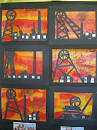 I’d also like you to create some artwork inspired by the mines or the miners. Here are some ideas:Paint a picture of a minerCreate a collage of a child working in the minesDraw the animals used in the minesUseful Websites: The NCM have some fantastic resources to help you with your research: https://www.ncm.org.uk/learning/learning-resources BBC Bitesize also have some useful information, especially on children in the mines. 